CMAPTOOLS: es una herramienta que sirve para confeccionar esquemas conceptuales, presentando gráficamente conceptos teóricos vinculando ideas de diferentes formas mediante una lista completa de recursos visuales y
permite integrar los procesos de enseñanza aprendizaje de las instituciones educativas a la cultura digital.A nivel pedagógico esta herramienta se usa para promover el conocimiento y la apropiación crítica de las tecnologías de la información y la comunicación en la comunidad educativa y la sociedad en general. Permite
aprender a jugar en entornos digitales en forma creativa, favoreciendo la motivación la construcción del
saber. La función de Cmaptools adquiere sentido cuando se integra a una actividad de aprendizaje. 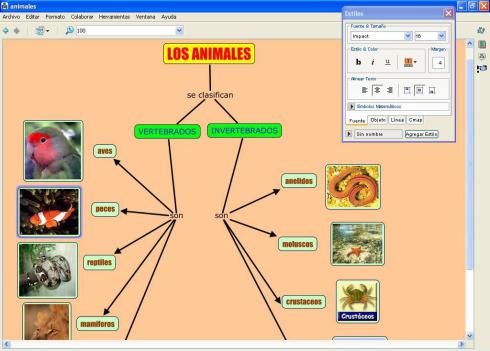 